POMAGAJ ZEMLJI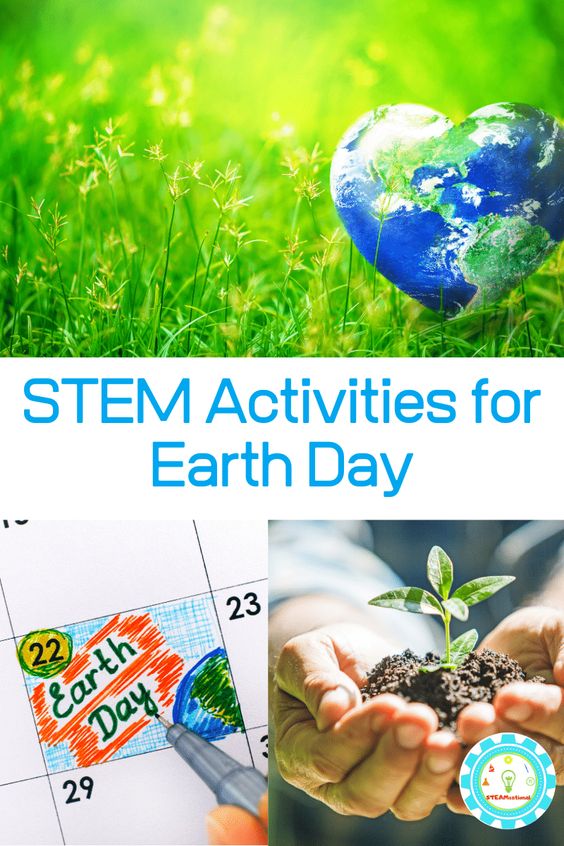 Spoznajte recikliranje in pomagajte staršem ločevati smeti: pločevinke, steklenice, časopise, plastiko, …Na spodnji povezavi preveri svoje znanje o ločevanju smeti:https://www.grini.si/igralnica/smetozer.2. Očistite smeti v svoji okolici. Tudi na svojih sprehodih vzemite s seboj vrečko  in poberite smeti, ki jih vidite.3. Vsako leto posadite drevo. Če imate na svojem dvorišču prostor, lahko  na dan Zemlje posadite drevo! Češnjo, jablano, slivo, … sčasoma boste lahko uživali sadove teh dreves!4. Prihranite energijo v svojem domu tako, da izklopite luči in odklopite neuporabljeno elektroniko. 5. Uporabite manj vode. Ne pustite, da voda teče dlje časa. Pri ščetkanju zob jo zaprite.  Poskušajte se tuširati krajši čas.6. Gojite vrt ! Pomagajte staršem pri obdelovanju vrta, pri sajenju in urejanju. Kako boste veseli, ko boste utrgali jagodo, kumarico in paradižnik, ki ste jih vi posadili!7. Poskušajte proizvesti čim manj smeti . Namesto vrečke za enkratno uporabo uporabite vrečke in posode za večkratno uporabo.  8. Hodite ali se vozite s kolesom, namesto da se vozite do krajev, ki so blizu vašega doma. To pomeni manj onesnaženja.11. Podarite stvari, ki jih ne uporabljate, v dobrodelne namene. To je še ena oblika recikliranja!Razmisli še sam, kako bi ti pomagal Zemlji! Mogoče se spomniš kakšne  zanimive ideje.